Lessons from the Open Source Software communities (and research software)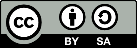 IntroductionWho am I?I was a researcherI’m now a RSDI love teachingOpenAstronomy / SunPy (open source)Caprentries (teaching network)Sunspotter (citizen science)ProblemsFor TeachersA place to shareGet recognitionGet contributorsFor LearnersFind material and trust it!Know the material is still being maintained!Be able to contribute back!Open Source SoftwareSome examples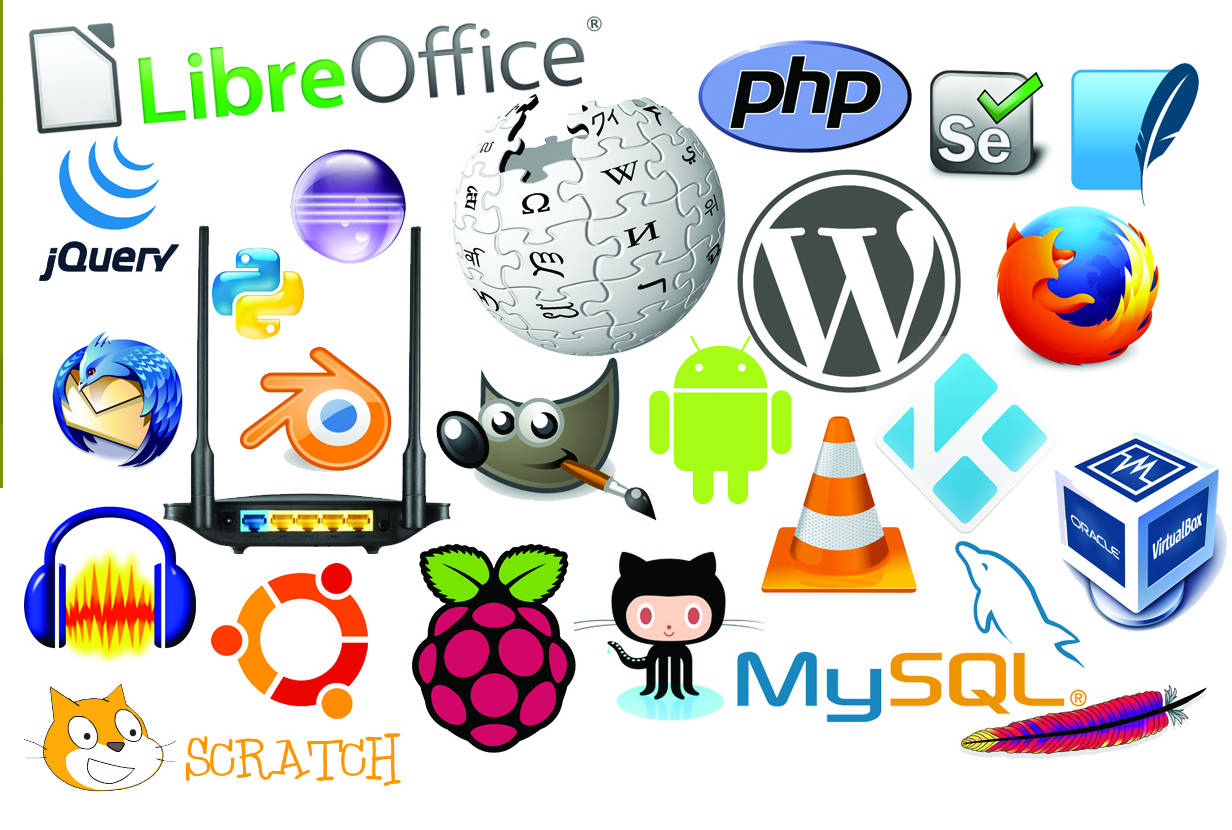 OSS vs Research softwareOSSTo be reusedRepositoriesSimple to contributeResearchSingle use (many claim so!)Some link on a paperContribute back?GitHub: open source software more open!RSD engineering course material.Metrics in …Open sourceDownloads (but GH doesn’t give you the number).ForksStarsContributorsResearch softwarePapers and citationsPublish software as such (Zenodo/Figshare) and Citation File Format.OERImpactDownloadsself-study (1 download = 1 person)delivery (1 download > 30 people)bots (1 download = 0 people)ContributorsMake it easy for people to contribute (and get recognition).No PDFShare sources! not only final product. E.g., videos.RemixMake it easy for people to remix and let the source know!mix materialproduce translationsValue added to your programme! Network size! adds value! More users => How? make it accessible to others to modify. PDF? No! Help them to get to that level!How?Create a new “social” network to include these requirementsreuse what exists and provide mechanisms to help creators to use it. GitHub, gitlab, bitbucketWikiversity, wikibooksOpen Science Frameworkclara.io (3d models, e.g. jupiter)